БОЙОРОҠ                                                         РАСПОРЯЖЕНИЕ16 октябрь 2019 й.                     №33                16 октября  2019 г.О создании комиссии по приведению обработки и защиты персональных данных в соответствие 152-ФЗ «О персональных данных»:Во исполнение требований Федерального закона от 27 июля 2006 года №152-ФЗ «О персональных данных"распоряжаюсь:1. Утвердить состав Комиссии по приведению обработки и защиты персональных данных в соответствие 152-ФЗ «О персональных данных»:Председатель комиссии:  Мухаметов Ирнис Гильмханович - глава сельского поселенияЧлены комиссии:  Сабирова Наиля Лабиповна - управляющий деламиМуслахова Резида Идрисовна – специалист  1 категории администрации сельского поселения. 2. Комиссии разработать План мероприятий по контролю соответствия обработки персональных данных требованиям к обработке и защите персональных данных, установленным Федеральным законом от 27.07.2006 г. №152-ФЗ «О персональных данных», принятыми в соответствии с ним локальными актами Оператора.3. При проведении мероприятий руководствоваться Правилами проведения мероприятий по контролю процессов обработки и защиты персональных данных.4.Ответственному за организацию обработки персональных данных организовать выполнение вышеозначенных мероприятий.5. Контроль за выполнением настоящего распоряжения оставляю за собой.Глава сельского поселения	И.Г.Мухаметов	 План мероприятий по персональным данным на 2019-2020 гг.РЕШИЛА:Утвердить план мероприятий по персональным данным на 2019-2020 гг:«____» __________ 2019 г.Башкортостан РеспубликаһыныңШаран районымуниципаль районыныңСалмалы  ауыл Советыауыл биләмәһе ХакимиәтеБашкортостан РеспубликаһыныңШаран районы Салмалы  ауыл СоветыМәктәп урамы, 11, Салмалы аулы Шаран районы Башкортостан РеспубликаһыныңТел./факс(347 69) 2-61-05,e-mail:ch.selsowet@yandex.ruhttp://chalmaly.ru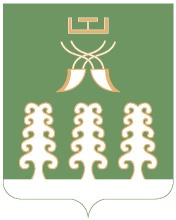 Администрация сельского поселенияЧалмалинский  сельсоветмуниципального районаШаранский районРеспублики БашкортостанЧалмалинский сельсовет Шаранского района Республики Башкортостанул. Школьная,д.11, с.Чалмалы Шаранского района, Республики БашкортостанТел./факс(347 69) 2-61-05,e-mail:ch.selsowet@yandex.ruhttp://chalmaly.ruКомиссия, назначенная Распоряжением №33 от 16 октября 2019г.Комиссия, назначенная Распоряжением №33 от 16 октября 2019г.Комиссия, назначенная Распоряжением №33 от 16 октября 2019г.в составе председателя комиссии:в составе председателя комиссии:Мухаметов Ирнис Гильмханович - глава сельского поселениячленов комиссии:Сабирова Наиля Лабиповна - управляющий деламиМуслахова Резида Идрисовна – специалист  1 категории администрации сельского поселения.Сабирова Наиля Лабиповна - управляющий деламиМуслахова Резида Идрисовна – специалист  1 категории администрации сельского поселения.Наименование мероприятияИсполнительСроки выполненияЕжегодный аудит процессов обработки и защиты персональных данныхКомиссия, утверждаемая приказом руководителяС 01 по 15 августа ежегодноРазработка и утверждение плана мероприятий по персональным даннымОтветственный за организацию обработки персональных данныхС 15 до 30 июня ежегодноИнструктаж работников по вопросам обработки и защиты персональных данныхОтветственный за организацию обработки персональных данныхЕжеквартально, не позднее 20 числа третьего месяца кварталаКонтроль соблюдения работниками локальных актов Оператора регламентирующих процессы обработки и защиты персональных данныхОтветственный за организацию обработки персональных данных; Ответственный за обеспечение безопасности персональных данныхЕжеквартально, но не позднее 20 числа второго месяца кварталаПроверка знаний работниками локальных актов Оператора регламентирующих процессы обработки и защиты персональных данныхОтветственный за организацию обработки персональных данных2 раза в годКонтроль соответствия настроек программного обеспечения требованиям локальных актов ОператораОтветственный за обеспечение безопасности персональных данныхЕжемесячноАнализ защищенности информационной системыОтветственный за обеспечение безопасности персональных данныхЕжемесячноПросмотр и анализ журналов событий безопасности программного обеспеченияОтветственный за обеспечение безопасности персональных данныхЕженедельноПредседатель комиссии:И.Г.МухаметовподписьрасшифровкаЧлены комиссии:Н.Л.СабироваподписьрасшифровкаР.И.Муслаховаподписьрасшифровка